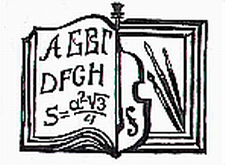  СРЕДНО УЧИЛИЩЕ “СВЕТИ КЛИМЕНТ ОХРИДСКИ“ ГР. СИМЕОНОВГРАД, УЛ. “ХРИСТО БОТЕВ” №37     тел.: Директор 03781/2041; e-mail: sou_sim@abv.bg			                 Утвърдил :								      Директор:................. 										/Т. Иванова /УЧИЛИЩНА ПРОГРАМА ЗА ЦЕЛОДНЕВНА ОРГАНИЗАЦИЯ НА УЧЕБНИЯ ДЕНВ СУ „ СВ.КЛ.ОХРИДСКИ” СИМЕОНОВГРАД                                           за учебната 2021/2022г.ОБЩИ ПОЛОЖЕНИЯ  1.1. Характеристика на целодневната организация на учебния ден в училището	СУ „ Св.Кл.Охридски” е средищно неспециализирано училище в което се обучават 469 ученици от І до ХІІ клас, разпределени в  23 паралелки. Организацията на учебния ден е целодневна за І-VІІ клас. За целта   има сформирани 7 групи за целодневна организация, от които 4 в начален етап и 3 в прогимназиален етап.  В групите от начален етап  са включени целите паралелки , а групите в прогимназиален етап  включват ученици от  няколко паралелки на един клас.  Пътуващите ученици от други насели места  задължително са включени в групи за целодневна организация, останалите ученици посещават групи за целодневна организация по желание на родителите.1.2 Нормативно основание за разработване на програмата  	Училищната програма  за целодневна организация на учебния ден е разработена в съответствие със ЗПУО и чл.19 от Наредба №10/01.09.2016г. за организация на дейностите в училищното образование.Редът, условията и начинът на сформирането и организирането на групите за целодневна организация  в училището  се осъществява съгласно Закона за предучилищното и училищното образование; Наредба за финансирането на институциите в системата предучилищното и училищното образование, Наредба №10 от 01.09.2016 г. за организация на дейностите в училищното образование, ПДУ и др.1.3  Предназначение на програмата  	 Училищната програма е предназначена да отрази целите, условията и реда за провеждане на целодневната организация  в начален и прогимназиален етап. Училищната програма включва дейностите в  групите в начален и прогимназиален етап, както техните различия, така и общите им характеристики предвид постигане на качествен образователно- възпитателен процес.  1.4 Цел на програмата	Основна цел на програмата  е да се регламентират условията и редът за провеждане на целодневната организация на учебния ден за учениците от 1 до 7 клас в СУ « Св.Кл.Охридски» , с  оглед повишаване качеството на обучение и ограничаване предпоставките за нередовна посещаемост на учебните  занятия и отпадане от училище.  Подцели: - Насърчаване развитието на ключови компетентности, творчески способности и умения за живот, необходими на учениците в съвременното общество- Създаване на възможности за успешно преминаване в следващ клас и ограничаване на рисковете за отпадане от училище поради затруднение в усвояването на БКЕ и  на учебния материал2. ОРГАНИЗАЦИЯ НА  ДЕЙНОСТИТЕ В ГРУПИТЕ ЗА ЦЕЛОДНЕВНА ОРГАНИЗАЦИЯ  2.1 Режимни моменти Вътрешната структура на дейностите в часовете  включват следните режимни моменти /разпределение на часовете за деня/:Блок А - обяд, организиран  отдих и физическа активност – 2 учебни часа;Блок Б - самоподготовка – 2 учебни часа;Блок В – занимания по интереси - 2 учебни часаЗа учениците от V до VII клас дейностите по самоподготовка, по организиран отдих и физическа активност и по занимания по интереси се разпределят за деня, съобразно седмичното разписание, като общият им брой е не по- малко от 6 часа.Часовете от блок А            Часовете от блок А по организиран отдих и физическа активност включват:1. организиране и провеждане на отдиха и спорта на учениците за създаване на здравословни навици и осъществяване на преход към самоподготовката;2. осигуряване на време за обедното хранене на учениците.	Часовете от блок А се провеждат в периода от 12 до 14.00 часа в зависимост от организацията на учебния ден на конкретния клас.	Часовете от блок А се провеждат в стола на училището и  във физкултурните салони или на открито при благоприятни метеорологични условия.	По време на отдиха  учениците се разтоварват от умственото напрежение, установяват емоционални контакти,  създават  определени взаимоотношения. Учителите в ЦДО наблюдават проявите на учениците по време на отдиха  и при необходимост  вземат мерки за преодоляване на напрежението. Часовете от блок Б            Часовете от блок Б по самоподготовка на учениците включват:1. ситуации за осмисляне на изучаваното съдържание по време на учебния час;2. усвояване на начини и методи за рационално учене;3. подготовка на домашни, проектни задания и/или задачи;4. подготовка за класни и контролни работи;5. изпълнение на допълнителни задачи и упражнения във връзка с общообразователните учебни предмети от седмичното разписание, поставени от учителя на групата;6. формиране на умения за самостоятелно планиране и организиране на подготовката;7. консултации с учители по различни учебни предмети.	Самоподготовката  допринася за правилното и трайно усвояване на учебния материал и съдейства за формиране на навици за самостоятелно учене с разбиране, стимулира толерантно взаимодействие чрез усъвършенстване на уменията за общуване.	Самоподготовката е основен момент в целодневното обучение, като при нея не се изисква повторение на преподаването, а осигуряване на спокойна, съзидателна среда за работа на учениците и засилване на увереността им за самостоятелна работа.	В началото на самоподготовката учителят в ЦДО е длъжен:- да се осведоми за изявите на учениците  за деня;- да се осведоми за получените оценки по отделните предмети;;- да се осведоми за пропуските в знанията  на учениците в групата за целодневна организация;- да помага на учениците, като  ги насочва към самостоятелна работа;- да помага на учениците, като стимулира тяхната активност съобразно индивидуалните особености на учениците.;- да поддържа връзка и обменя информация с учителите ;- да съгласува с учителите педагогическите изисквания.Учителят на групата се консултира с учителите по учебните предмети и съвместно определят съдържанието на самоподготовката. В зависимост от потребностите на   учениците, се осигуряват консултации с учители–специалисти./ по отделните учебни предмети или от началните учители./ Консултациите се провеждат по утвърден от директора график за консултациите по време на самоподготовката. Консултациите се провеждат независимо от консултациите по чл. 178, ал. 1, т. 5 ЗПУО.Дидактически изисквания по време на самоподготовка:- преглед на преподадения учебен материал и необходимите понятия;- учене по едно и също време при строго спазване на моменти за почивка /отдих/;- степенуване по трудност на учебните предмети, включени в самоподготовката;- усвояване и затвърждаване на учебното съдържание с разбиране;- стремеж към самостоятелно преодоляване на трудности и предизвикателства;- старателно и коректно написване на домашните работи и трайно усвояване на учебното съдържание;Часовете от блок В	Заниманията по интереси включват  разнообразни забавни дейности, които имат за цел да предотвратят умората и да развият детското мислене, да придобият нови и полезни знания.            Заниманията по интереси се организират в зависимост от желанието на учениците, техните възрастови особености и възможностите на училището и могат да не са свързани с учебните предмети по училищния учебен план.	Заниманията по интереси се организират с оглед мотивиране на учениците и родителите за включване в целодневната организация и могат да включват занимания, които не са пряко свързани с часовете по ООП или  РП, задължителни учебни часове, избираеми учебни часове и  факултативни учебни часове.Заниманията по интереси могат да включват:а./ дидактически игри;б/ спортни игри;в/ запознаване с различни български обичаи, традиции и празници;г/ четене на допълнителна литература и самостоятелно общуване с книгата;д/ просещение на детски спектакли, изложби и концерти;е/ слушане на музикални произведения;ж/ игри по избор на учениците/ домино,шах и др./з/ подготвяне на подходяща украса за празниците;и/ лично творчество Заниманията по интереси могат да бъдат съчетавани с извънкласните дейности. 	Часовете от блок В се провеждат в  залата «Дейности по интереси». Могат да се провеждат в училищната  или градска библиотека.В  училището се осигурява по време на целия ден охрана, а медицинско обслужване .2.2. Продължителност на часовете за всяка една от групитеІ и ІІ клас – 35 минути;  ІІІ и ІV клас – 40 минути; V – VІІ – 40 минути2.3. Седмично разписание на часовете на  групитеІ  и ІІ клас От  Понеделник  до петък От 12.25 до 13.10часа –обяд и  организиран отдих  и физическа активностОт 13.10- 13.45 часа –обяд и  организиран отдих  и физическа активностОт 13.45 -14.20 часа –самоподготовка                      Междучасие -10 минути -  от 14.20-14.30 14.30 -15.05часа–самоподготовка Междучасие -10минути  от 15.05 -15.1515.15-15.50часа-занимания по интересиМеждучасие -10минути от 15.50 до 16.05От 16.05 -16.40.часа – занимания по интересиІІІ - ІV клас  От Понеделник до петъкОт 13.15  до 13.55 часа  – обяд и  организиран отдих  и физическа активностОт 13.55- 14.35 часа –обяд и  организиран отдих  и физическа активностОт 14.35 -15.15 часа –самоподготовка                      Междучасие -15 минути от 15.15 до 15.2515.25 -16.05часа –самоподготовка Междучасие -10 минути16.15-16.55 часа -занимания по интересиМеждучасие -10минути от 16.55 до 17.05От 17.05. – 17.45 – занимания по интересиV-VІІ клас – от Понеделник до петък / при 40 минутни часове преди обяд/От 13.00– 13.40 часа –обяд и  организиран отдих  и физическа активностОт 13.40 -14.20 часа– самоподготовкаМеждучасие -10 минутиОт 14.30 -15.10 часа –самоподготовкаМеждучасие-10минути15.20 -16.00 часа – занимания по интереси;16.00 -16.40 часа –занимания по интереси;16.40- 17.20 –организиран отдих и физическа активност2.4 Педагогически изисквания при провеждане на дейностите в групите  за целодневна организация2.4.1 Педагогически изисквания при провеждане на организиран отдих и спорт  Ключови акценти:-възпитателно взаимодействие;- поведенчески потенциал;- разтоварване от умствено напрежение;- непрекъснати наблюдения и проява на дискретност Условия: - за хранене-  място за провеждане на отдих и физическа активност2.4.2 Педагогически изисквания при провеждане на  самоподготовкаКлючови акценти: - задачите на самоподготовката;- сам + подготвя: самостоятелна работа на ученика, ефективно подпомагана от учителя и стимулираща активността му;- в един час се организира самоподготовка по повече от един учебен предмет;- добра комуникация между учителя в ГЦДО и учителя;- провеждане на консултации от учители, преподаващи по ООП, РП в задължителните учебни часове и избираемите учебни часове ;- дидактически изисквания по време на самоподготовката;Условия:- създаване на спокойна и уютна, приобщаваща среда за работа;- осигуряване на процеса с дидактически материали;- място за провеждане на самоподготовката –класна стая, кабинет, училищна библиотека и др.2.4.3 Педагогически изисквания  при провеждане на дейности по интересиКлючови акценти- подпомагане и допълване на обучението чрез различни занимания;- различни са от клубни, кръжочни, извънкласни  дейности;- създаване на емоционална среда за отмора;- изготвяне на тематични разпределения : включват графика на учебно време и описание на дейностите според  ДОС за общообразователната подготовка - Наредба №5 от 30.11.2015 г. за общообразователната подготовка.Условия- помещения за провеждане на дейности по интереси;- провеждане в кабинети, близки институции, класни стаи и др.2.4.4. Аспекти на работата на педагозите в групите:- прилагане на подходите за индивидуализация и диференциация, съобразен  със състава на групата;- непрекъснато обновяване и създаване на ангажираща, стимулираща и приобщаваща учебна среда;- координиране на дейностите със заинтересованите страни: семейство, обществените интиституции, неправителствени организации.- регулярно планиране, целеполагане и оценка / формиращо оценяване/2.4.5. Норми на преподавателската работаИзпълнението на нормите за преподавателска работа е част от трудовите задължения на педагогическия персонал. Нормите за преподавателска работа включват дейности свързани с/със:а./ Самоподготовка на учениците, в която се включват:- планиране и организиране на възпитателно –образователния процес в часовете по самоподготовка на учениците;- подпомагане на процеса на самоподготовка;Избор и прилагане на подходящи и ефективни методи, средства и материали при организиране и провеждане на самоподготовка;- обмяна на информация  за преподавания учебен материал и еднаквите педагогически изисквания с учителите по предмети на съответния клас;- опазване живота и здравето на учениците.б/ Организиран отдих и физическа активност- организиране обедното хранене на учениците;- организиране отдиха и свободните игри на учениците;-наблюдение и оценка на различните поведенчески ситуации по време на отдиха на учениците;- провеждане на релаксиращи беседи и разговори с учениците по въпроси и тревоги, възникнали затруднения, споделяне на проблеми, възникнал конфликт и др. успокояване на емоциите и преход към самоподготовката им.;- спазване на здравно-хигиенните норми и изисквания на учениците;- опазване здравето и живота на децата и учениците.в/ Дейности по интереси:-организиране и провеждане на дейностите по интереси в групите;г/ Консултации с ученици:- насочване и съдействие за провеждане на индивидуални и групови консултации на учениците и с учители специалисти;- използване на консултациите като метод за упътване, подпомагане с оглед засилване самостоятелността на ученика;д/ Диагностициране и насърчаване на постиженията на учениците:- прилагане на различни форми и техники за установяване на равнището на знания и умения с цел ефективно провеждане на самоподготовката на учениците;- комуникация с родителите и информирането им за индивидуалното развитие и напредъка на учениците;- обсъждане с учителите затрудненията и постиженията на учениците;е. Работа по индивидуални образователни програми:- участие в разработване на индивидуални образователни програми;- индивидуална работа с изоставащи или напреднали ученици;- прилагане на разнообразни в това число и интерактивни методи в работата си.	Съгласно чл.4, ал.3 и ал.9 от Наредба №4/20.04.2017г. за нормиране и заплащане на труда   нормата на преподавателска работа на учителите в ЦДО се отчита в астрономически часове, които включват освен 6-те часа на ден за самоподготовка, занимания по интереси и организиран отдих и физическа активност, също и други дейности с учениците свързани с опазване на тяхното здраве, осигуряване на безопасни условия на работа и др.	Извън основните дейности в рамките на 8 часовия работен ден  учителите в ЦДО изпълняват и допълнителни дейности свързани с:а./ осигуряване на необходимите материали за часовете по самоподготовка –тестове, задачи, пособия,материали, справки, дидактическа и учебна литература;б./ осигуряване и подготовка на необходимите материали за часовете за занимания по интереси –материали, пособия, инструментариум и др.в./ попълване на училищната документация;г./ осъществяване на връзка и взаимодействие с родителите;д./ планиране, организиране и провеждане на квалификационно-методическа дейност извън задължителните учебни часове;е./ участие в организирани квалификационни дейностиж./ участие в дейности по разработване на проекти по програми;з./ обмяна на добри практики между;и./ оказване на методическа помощ и консултации;й./ участие в провеждането на педагогически съвети, оперативки;к./ участие в родителски срещи;л./ участие в организирането и провеждането на училищни дейности за популяризиране на целодневната организация на учебния ден;В случаите на допълване на минималната норма задължителна преподавателска работа за учителските длъжности от  V-VІІ клас с до 4 часа седмично с часове по самоподготовка при целодневна организация на учебния ден, останалите часове за дейности по интереси могат да се разпределят на учителите специалисти- ръководители на извънкласни дейности по желание на учениците.2.4.6 Отразяване на целодневната организация в документация:- Списък – Образец1;- Седмичното разписание на часовете в училището;- Годишен план за дейността на училището;- Книга с протоколи от заседанията на ПС; -Дневник на ГЦДО;3. Годишни тематични разпределения-  съгласно Наредба за учебния план 4. Условия за постигане на ефективност и резултатност на учебно-възпитателната подготовка при целодневна организация на учебния ден:4.1 Обогатяване и обновяване на учебната среда с подходящо обзавеждане и съвременно техническо оборудване и създаване и поддържане на безопасно и спокойно място, където учениците, обучаващи се на целодневен режим се разтоварват с любимите си занимания, да отпочиват, да комуникират пълноценно помежду си и да се включват активно и пълноценно в плануваните дейности.4.2 Подсигуряване и насърчаване  на учениците до достъпа на разнообразни форми на непрекъснато образование;4.3 Подпомагане на родителите в обучението на децата им;4.4 Използване на съвременни педагогически технологии, подходи и  методи, изнесени учебни часове в близки институции, природни обекти и исторически забележителности, съобразно спецификата на училището и групата;5. Мониторинг, наблюдение и контрол на дейности при целодневното обучение;5.1 Контрол от страна на директора;5.2 Оценяване напредъка на учениците от страна на учителя: - използване на  педагогически методи и подходи, съобразени със спецификата на  групата, които да подпомогнат  успеваемостта на учениците в групата / формиращо оценяване/- извършване на вътрешно оценяване на самоподготовката и техния напредък / формиращо оценяване/;6. Очаквани резултати от изпълнението на  Програмата 6.1 Повишено качество на образователно –възпитателния процес чрез: създаване на възможности за успешно преминаване в следващ клас; инвестиции в учениците от най-ранна възраст; позитивно въздействие върху личността  на ученика, чрез включване във всекидневна мултикултурна и конкурентна среда при упражняване както на учебни, така и на спортни, развиващи, възпитаващи дейности и занимания по интереси, социализация на учениците за развитие на умения за работа в екип, концентрация и устойчивост на вниманието, изграждане на положителна нагласа към образованието.6.2 Ограничени предпоставки за отпадане на ученици от училище, поради затруднения в усвояването на БКЕ и учебното съдържание и задържането им в училище и създадена мотивация за учене и труд, активно участие в образователно – възпитателния процес чрез ангажиране на свободното време на учениците, осигурените благоприятни условия за отдих и учебни занимания и стимулиране на творческото развитие на учениците6.3  Утвърждаване на средищното училище като успешна политика за модернизиране и оптимизиране на училищната мрежа.;6.4 Повишаване нивото на социализация на учениците, обхванати вгрупите, както и възпитание в толерантност, сътрудничество и стремеж към успех.7. ОТЧИТАНЕ НА РЕЗУЛТАТИТЕ- На ПС  се обсъжда дейността в ГЦДО – трудности и успехи, % присъствия и отсъствия- Отчитане на резултати по предмети –  в края първи  срок  и втори срок- Отчитане на годишни резултати - Резултати от НВО в седми клас;- Резултати от входящо и изходящо ниво.